Tuesday 26th January 2021To describe a setting (using senses).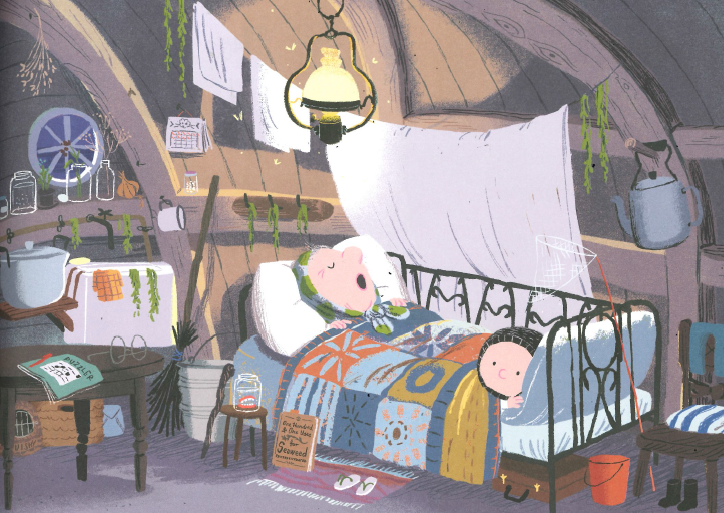 Now write sentences below.  Try to include similes._____________________________________________________________________________________________________________________________________________________________________________________________________________________________________________________________________________________________________________________________________________________________________Wednesday 27th January 2021To use similes to describe objects._________________________________________________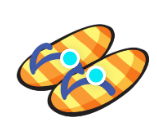 _________________________________________________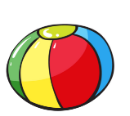 _________________________________________________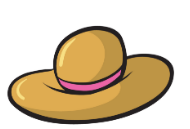 _________________________________________________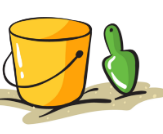    ______________________________________________________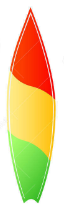 ____________________________________________________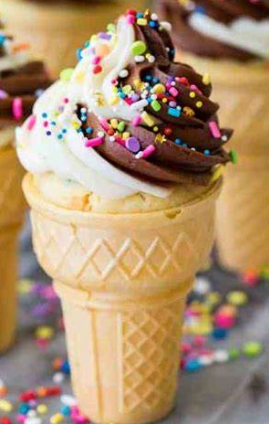 ___________________________________________________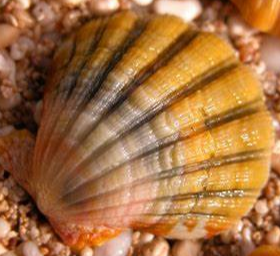 Thursday 28th January 2021To record facts about hummingbirds.Friday 29th January 2021To write in first person.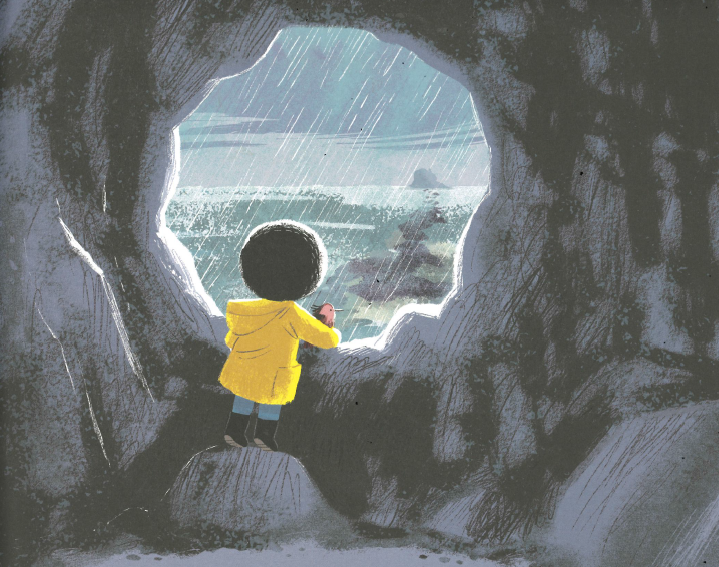 I feel _____________________ because _____________________________________________________________________________________I feel _____________________ so __________________________________________________________________________________________I think _____________________ because _____________________________________________________________________________________I think _______________________ so________________________________________________________________________________________I hope _______________________ because___________________________________________________________________________________I hope_______________________ so________________________________________________________________________________________SeeHearFeelSmell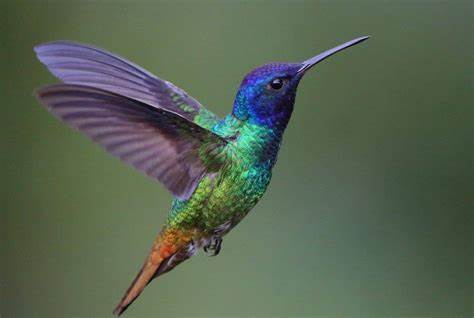 